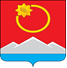 АДМИНИСТРАЦИЯ ТЕНЬКИНСКОГО ГОРОДСКОГО ОКРУГАМАГАДАНСКОЙ ОБЛАСТИП О С Т А Н О В Л Е Н И Е       19.05.2021 № 164-па                 п. Усть-ОмчугО внесении изменений в постановление администрации Тенькинского городского округа Магаданской области от 30 апреля 2021 года № 138-па «О проведении общественных обсуждений технического задания на проведение оценки воздействия на окружающую среду (ОВОС) объекта государственной экологической экспертизы - проектной документации: «Горнодобывающее перерабатывающее предприятие на базе золоторудного месторождения Павлик (Магаданская область, Тенькинский район). Расширение до 10 млн. т. руды в год. Магаданская область. Корректировка»В целях устранения технической ошибки (опечатки), на основании     ст. 3 Устава муниципального  образования  «Тенькинский городской округ»  Магаданской   области, администрация  Тенькинского городского округа Магаданской области   п о с т а н о в л я е т:1. Внести в постановление администрации Тенькинского  городского  округа  Магаданской области от 30.04.2021 № 138-па ««О проведении общественных обсуждений технического задания на проведение оценки воздействия на окружающую среду (ОВОС) объекта государственной экологической экспертизы - проектной документации: «Горнодобывающее перерабатывающее предприятие  на базе золоторудного месторождения Павлик (Магаданская область, Тенькинский район). Расширение до 10 млн. т. руды в год. Магаданская область. Корректировка.» (далее – Постановление) следующие изменения: Пункт 3 Постановления изложить в следующей редакции:«3. Определить местом ознакомления с материалами обсуждений технического задания на проведение оценки воздействия на окружающую среду (ОВОС) объекта государственной экологической экспертизы – проектной документации: «Горнодобывающее перерабатывающее предприятие на базе золоторудного месторождения Павлик (Магаданская область, Тенькинский район). Расширение до 10 млн. т. руды в год. Магаданская область. Корректировка», а так же приёма замечаний и предложений от заинтересованных лиц по обсуждаемому проекту:- 686050, Магаданская область, Тенькинский район, пос. Усть-Омчуг, ул. Горняцкая, д. 37, каб. 38;- 686050, Магаданская область, Тенькинский район, пос. Усть-Омчуг, ул. Горняцкая, д. 41, в читальном зале муниципального бюджетного учреждения культуры «Межпоселенческая централизованная библиотечная система»;- электронный вариант материалов размещен на официальном сайте муниципального образования «Тенькинский городской округ» Магаданской области по адресу http://admtenka.ru/.»2. Контроль за исполнением настоящего постановления возложить на руководителя комитета по управлению муниципальным имуществом администрации Тенькинского городского округа Магаданской области.3. Настоящее постановление подлежит официальному опубликования (обнародования). И. о. главы Тенькинского городского округа                                 Е. Ю. Реброва